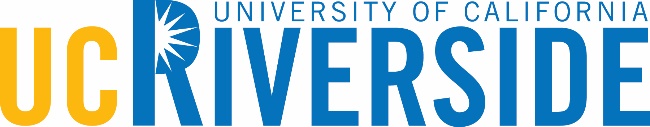 Advancement Ambassador Assistance RequestRequestor Name/email/phone:  Event on-site staff name/email/cell phone:  Name of the event:  Event date:           Event Location:  If necessary, will transportation be provided for Advancement Ambassador?    Yes          NoEvent start time:   am   pm   Event end time:   am  pmTime Advancement Ambassador(s) should arrive:     am   pm   Time Advancement Ambassador(s) will be dismissed:     am   pm   Event type: 	 Lecture/presentation	Performance		Reception	Dinner			 Other       Will student(s) be provided with meal?   Yes     NoType of Assistance:	 VIP Tour 	 Setup	 Check in	 Donor interaction	 Tear down	 Student Speaker 	 Other Purpose of event:  Describe the audience:  Number of Advancement Ambassador(s) requested? The dress code for this event is?      Business casual         Business professionalI am requesting Advancement Ambassadors from a specific college?     Yes	 NoWhich college/school?     CHASS     CNAS     BCOE     SoBA     SPP     Education	 No preferenceI am requesting the following specific Advancement Ambassador’s assistance at my event:  (Please list the name(s) of the Advancement Ambassador(s) you are requesting). 